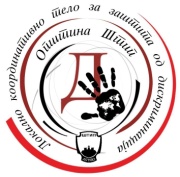 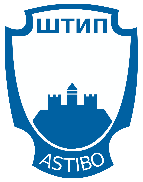 П Р Е Т С Т А В К АЛИЧНИ ПОДАТОЦИ ЗА ПОДНЕСИТЕЛОТИМЕ: _____________________ПРЕЗИМЕ: ______________________НАЗИВ: _______________________________________________________(доколку поднесителот е правно лице)АДРЕСА/СЕДИШТЕ: ______________________________________________(доколку поднесителот е правно лице)ПОЛ: ________________ДАТУМ НА РАЃАЊЕ: ______________ТЕЛЕФОН: _____________________  Е-МАIL: _____________________ЕТНИЧКА ПРИПАДНОСТ: ___________________________ДАЛИ ЈА ПОДНЕСУВАТЕ ПРЕТСТАВКАТА ВО ИМЕ НА ДРУГО ЛИЦЕ: __________________________________________________________________________(одговорите со ДА или НЕ)АКО ОДГОВОРОТ НА ПРЕТХОДНОТО ПРАШАЊЕ Е ПОТВРДЕН, НАВЕДЕТЕ ВО ЧИЕ ИМЕ ЈА ПОДНЕСУВАТЕ ПРЕСТАВКАТА: ________________________________________________ _________________________________________________________________________ДАЛИ ИМАТЕ СОГЛАСНОСТ ОД ЛИЦЕТО ВО ЧИЕ ИМЕ ЈА ПОДНЕСУВАТЕ ПРЕСТАВКАТА: ____________________________________________________________________(одговорите со ДА или НЕ; доколку ДА, истата приложете ја)ПОДАТОЦИ ЗА ФИЗИЧКОТО/ПРАВНОТО ЛИЦЕ, ОДНОСНО ОРГАНОТ ПРОТИВ КОГО ЈА ПОДНЕСУВАТЕ ПРЕТСТАВКАТААКО ПРЕСТАВКАТА СЕ ОДНЕСУВА НА ПРАВНО ЛИЦЕ/ОРГАН:НАЗИВ: _______________________________________________________СЕДИШТЕ: _____________________________________________________ТЕЛЕФОН:_________________________ДАЛИ СТЕ ВРАБОТЕНИ/А ВО ТОА ПРАВНО ЛИЦЕ/ОРГАН: ____________________________________________________________________________   (одговорете со ДА или НЕ)АКО ПРЕСТАВКАТА СЕ ОДНЕСУВА НА ФИЗИЧКО ЛИЦЕ:ИМЕ И ПРЕЗИМЕ: _____________________________________________АДРЕСА: _____________________________________________________ТЕЛЕФОН: ______________________ДАЛИ ЛИЧНОСТА ЗА КОЈА ТВРДИТЕ ДЕКА ВЕ ДЕСКРИМИНИРАЛА ТОА ГО НАПРАВИЛА НА РАБОТНОТО МЕСТО/ИЗВРШУВАЈЌИ ГО РАБОТНИТЕ ЗАДАЧИ: ____________________________________________________ _____________________________________________________________(одговорете со ДА или НЕ)АКО ПРЕТХОДНИОТ ОДГОВОР Е ПОЗИТИВЕН, НАВЕДЕТЕ КАДЕ Е ВРАБОТЕНА ЛИЧНОСТА: ________________________________________ ______________________________________________________________(назив на претпријатието/ институцијата/ организацијата, адреса, телефон, позиција/ работно место на соодветната личност)ВАЖНО: Доколку има повеќе физички и/или правни лица, односно органи против кои поднесувате преставки, Ве молиме за секој од нив да попоните посебна преставка.ОСНОВ/И ЗА ДИСКРИМИНАЦИЈАЗаокружете едно или повеќе основи на дискреминација, врз чија основа сметате дека сте дискриминирани.ОСНОВ/И ЗА ДИСКРИМИНАЦИЈАЗаокружете едно или повеќе основи на дискреминација, врз чија основа сметате дека сте дискриминирани.ПолРасаБоја Припадност на магинализирана групаЕтичка припадностЈазикДржавјанствоСоцијално потеклоРелигија или верско уверувањеДруги видови уверувањаОбразованиеПолитичка припадностЛичен или општествен статусМентална или телесна попреченостВозрастСемејна или брачна состојбаИмотен статусЗдравствена состојбаСексуална ориентација и родов идентитетНекоја друга основа:(наведете која)______________________________________КАДЕ СЕ СЛУЧИ НАСТАНОТ ПО КОЈ ПОВОД ПОДНЕСУВАТЕ ПРЕСТАВКАРАБОТАТА И РАБОТНИТЕ ОДНОСИОБРАЗОВАНИЕ, НАУКА И СПОРТСОЦИЈАЛНА СИГУРНОСТ, ВКЛУЧУВАЈЌИ ГО И ПОДРАЧЈЕТО НА СОЦИЈАЛНА ЗАШТИТА, ПЕНЗИСКО И ИНВАЛИДСКО ОСИГУРУВАЊЕ, ЗДРАВСТВЕНО ОСИГУРУВАЊЕ И ЗДРАВСТВЕНА ЗАШТИТАПРАВОСУДСТВО И УПРАВАДОМУВАЊЕЈАВНО ИНФОРМИРАЊЕ И МЕДИУМИПРИСТАП ДО ДОБРА И УСЛУГИЧЛЕНУВАЊЕ И ДЕЈСТВУВАЊЕ ВО СИНДИКАТ, ПОЛИТИЧКИ ПАРТИИ, ЗДРУЖЕНИЈА НА ГРАЃАНИ И ФОНДАЦИИ ИЛИ ДРУГИ ОРГАНИЗАЦИИ ЗАСНОВАНИ НА ЧЛЕНСТВОКУЛТУРАДРУГИ ОБЛАСТИ ОПРЕДЕЛЕНИ СО ЗАКОН ________________________________________________________(наведете)ОПИС НА НАСТАНОТ (опиштете го детално настанот по кој повод поднесувате преставка вклучувајќи ги податоците за времето, местото, лицата кои биле присутни и слично)____________________________________________________________________________________________________________________________________________________________________________________________________________________________________________________________________________________________________________________________________________________________________________________________________________________________________________________________________________________________________________________________________________________________________________________________________________________________________________________________________________________________________________________________________________________________________________________________________________________________________________________________________________________________________________________________________________________________________________________________________________________________________________________________________________________________________________________________________________________________________________________________________________________________________________________________________________________________________________________________________________________________________________________ВАЖНО: Доколку Ви е потребно повеќе место за пишување употребете додатен лист.ДОКАЗИ (наведете ги доказите кои ги доставувате во прилог на претставката)____________________________________________________________________________________________________________________________________________________________________________________________________________________________________________________________________________________________________________________________________________________ДАЛИ ИМАТЕ ПОВЕДЕНО СУДСКА ПОСТАПКА _____________________________(одговорете со ДА или НЕ)АКО СТЕ ПОВЕЛЕ, ПРЕД КОЈ СУД И КОГА __________________________________ ________________________________________________________________________________________________________________________________________________________________________________________________________(доставете и фотокопија од тужбата)ДАЛИ СЕ ИМАТЕ ОБРАТЕНО ДО ДРУГА ИНСТИТУЦИЈА_______________________(одговорете со ДА или НЕ)АКО СТЕ СЕ ОБРАТИЛЕ, ДО КОЈА И КОГА ________________________________ ________________________________________________________________________________________________________________________________________________________________________________________________________(доставете и фотокопија од кореспонденцијата)ДОКАЗИ (наведете ги доказите кои ги доставувате во прилог на претставката)____________________________________________________________________________________________________________________________________________________________________________________________________________________________________________________________________________________________________________________________________________________ДАЛИ ИМАТЕ ПОВЕДЕНО СУДСКА ПОСТАПКА _____________________________(одговорете со ДА или НЕ)АКО СТЕ ПОВЕЛЕ, ПРЕД КОЈ СУД И КОГА __________________________________ ________________________________________________________________________________________________________________________________________________________________________________________________________(доставете и фотокопија од тужбата)ДАЛИ СЕ ИМАТЕ ОБРАТЕНО ДО ДРУГА ИНСТИТУЦИЈА_______________________(одговорете со ДА или НЕ)АКО СТЕ СЕ ОБРАТИЛЕ, ДО КОЈА И КОГА ________________________________ ________________________________________________________________________________________________________________________________________________________________________________________________________(доставете и фотокопија од кореспонденцијата)ДОКАЗИ (наведете ги доказите кои ги доставувате во прилог на претставката)____________________________________________________________________________________________________________________________________________________________________________________________________________________________________________________________________________________________________________________________________________________ДАЛИ ИМАТЕ ПОВЕДЕНО СУДСКА ПОСТАПКА _____________________________(одговорете со ДА или НЕ)АКО СТЕ ПОВЕЛЕ, ПРЕД КОЈ СУД И КОГА __________________________________ ________________________________________________________________________________________________________________________________________________________________________________________________________(доставете и фотокопија од тужбата)ДАЛИ СЕ ИМАТЕ ОБРАТЕНО ДО ДРУГА ИНСТИТУЦИЈА_______________________(одговорете со ДА или НЕ)АКО СТЕ СЕ ОБРАТИЛЕ, ДО КОЈА И КОГА ________________________________ ________________________________________________________________________________________________________________________________________________________________________________________________________(доставете и фотокопија од кореспонденцијата)ДОКАЗИ (наведете ги доказите кои ги доставувате во прилог на претставката)____________________________________________________________________________________________________________________________________________________________________________________________________________________________________________________________________________________________________________________________________________________ДАЛИ ИМАТЕ ПОВЕДЕНО СУДСКА ПОСТАПКА _____________________________(одговорете со ДА или НЕ)АКО СТЕ ПОВЕЛЕ, ПРЕД КОЈ СУД И КОГА __________________________________ ________________________________________________________________________________________________________________________________________________________________________________________________________(доставете и фотокопија од тужбата)ДАЛИ СЕ ИМАТЕ ОБРАТЕНО ДО ДРУГА ИНСТИТУЦИЈА_______________________(одговорете со ДА или НЕ)АКО СТЕ СЕ ОБРАТИЛЕ, ДО КОЈА И КОГА ________________________________ ________________________________________________________________________________________________________________________________________________________________________________________________________(доставете и фотокопија од кореспонденцијата)ДОКАЗИ (наведете ги доказите кои ги доставувате во прилог на претставката)____________________________________________________________________________________________________________________________________________________________________________________________________________________________________________________________________________________________________________________________________________________ДАЛИ ИМАТЕ ПОВЕДЕНО СУДСКА ПОСТАПКА _____________________________(одговорете со ДА или НЕ)АКО СТЕ ПОВЕЛЕ, ПРЕД КОЈ СУД И КОГА __________________________________ ________________________________________________________________________________________________________________________________________________________________________________________________________(доставете и фотокопија од тужбата)ДАЛИ СЕ ИМАТЕ ОБРАТЕНО ДО ДРУГА ИНСТИТУЦИЈА_______________________(одговорете со ДА или НЕ)АКО СТЕ СЕ ОБРАТИЛЕ, ДО КОЈА И КОГА ________________________________ ________________________________________________________________________________________________________________________________________________________________________________________________________(доставете и фотокопија од кореспонденцијата)МЕСТО И ДАТУМПОТПИС